___________№__________О внесении изменений в Правилаземлепользования и застройкив городе Горно-АлтайскеНа основании протеста прокуратуры города Горно-Алтайска от 29 июня 2016 года № 7-03-2016, распоряжения Администрации города Горно-Алтайска от 9 августа 2016 года № 1170-р, в соответствии сглавой 4 Градостроительного кодекса Российской Федерации, Федеральным законом от 06 октября 2003 года № 131-ФЗ «Об общих принципах организации местного самоуправления в Российской Федерации»,статьёй 45 Устава муниципального образования «Город Горно-Алтайск», принятого постановлением Горно-Алтайского городского Совета депутатов от 29 августа 2013 года № 12-3, распоряжения Мэра города Горно-Алтайска от 27 июля 2015 года № 1115-р «О распределении обязанностей»,Горно-Алтайский городской Совет депутатов РЕШИЛ:Внести в Правила землепользования и застройки в городе Горно-Алтайске, принятые решением Горно-Алтайского городского Совета депутатов от 15 сентября 2005 года № 29-3следующие изменения:а) абзац шестой пункта 1.1. Главы 1 Части I изложить в следующей редакции:«блокированный жилойдом- жилой дом, не предназначенный для раздела на квартиры, имеющий одну или несколько общих стен с соседними жилыми домами (количеством этажей не более чем три, при общем количестве совмещенных домов не более десяти и каждый из которых предназначен для проживания одной семьи, имеет общую стену (общие стены) без проемов с соседним блоком или соседними блоками, расположен на отдельном земельном участке и имеет выход на территорию общего пользования;»;б) в абзаце первом пункта 9.2.Главы 1 Части I слова «Администрацию города Горно-Алтайска» заменить словами «МУ «Управление архитектуры и градостроительства»»;в) абзац третий пункта 9.2.Главы 1 Части I изложить в следующей редакции:«- правоустанавливающие документы на земельный участок, если право на него не зарегистрировано в Едином государственном реестре прав на недвижимое имущество и сделок с ним;»;г) абзац четвертый пункта 9.2.Главы 1 Части I исключить;д) абзац пятый пункта 9.2. Главы 1 Части I изложить в следующей редакции:«- правоустанавливающие документы на жилой дом либо разрешение на строительство жилого дома, если право на него не зарегистрировано в Едином государственном реестре прав на недвижимое имущество и сделок с ним.»;е) в абзаце одиннадцатом пункта10.4.Главы 1 Части I слова «ОГИБДД ОВД города Горно-Алтайска»заменить словами «ОГИБДД ОМВД России по г. Горно-Алтайску»;ж) пункт 14.4. Главы 14Части I исключить;з) пункт 14.8.7. Главы 14Части I исключить;и) в абзацепервом пункта 15.3.1. Главы 15Части I слова «одно- и двухэтажного» исключить;к) абзац второй пункта 15.3.1. Главы 15Части I изложить в следующей редакции:«- правоустанавливающие документы на жилой дом, если право на него не зарегистрировано в Едином государственном реестре прав на недвижимое имущество и сделок с ним;»;л) в абзацетретьем пункта 15.3.1. Главы 15Части I слова «ФГУП «Ростехинвентаризация» заменить словами «филиал ФГУП «Ростехинвентаризация – Федеральное БТИ» по Республике Алтай;»;м) пункт 15.10. Главы 15Части Iизложить в следующей редакции:«15.10. Сведения о сносе стационарных объектов, в том числе индивидуальных жилых домов, заказчик передает в филиал ФГУП «Ростехинвентаризация – Федеральное БТИ» по Республике Алтай для регистрации, а также в МУ «Управление архитектуры и градостроительства» для внесения изменений в топографические материалы.»;н) в абзаце третьем пункта 16.10.Главы 16Части I слова «МВД» заменить словами «ОМВД».о) пункт 2 градостроительного регламента зоны «О2 - Общественно-коммерческая общегородская зона с возможностью размещения объектов городского социального, культурно-бытового обслуживания населения (торговые, общественного питания) и объектов малого производства» главы 2 части II дополнить абзацем двадцать седьмымследующего содержания:«-религиозное использование(размещение объектов капитального строительства, предназначенных для отправления религиозных обрядов (церкви, соборы, храмы, часовни, монастыри, мечети, молельные дома);размещение объектов капитального строительства, предназначенных для постоянного местонахождения духовных лиц, паломников и послушников в связи с осуществлением ими религиозной службы, а также для осуществления благотворительной и религиозной образовательной деятельности (монастыри, скиты, воскресные школы, семинарии, духовные училища).».п) абзац шестой пункта 4градостроительного регламента зоны «О2 - Общественно-коммерческая общегородская зона с возможностью размещения объектов городского социального, культурно-бытового обслуживания населения (торговые, общественного питания) и объектов малого производства» Главы 2 Части II исключить;р) пункт 2 градостроительного регламента зоны «Ж2 - зона малоэтажной жилой застройки до 3-х этажей»Главы 2Части II дополнить абзацем двадцать девятым, следующего содержания:«- религиозное использование(размещение объектов капитального строительства, предназначенных для отправления религиозных обрядов (церкви, соборы, храмы, часовни, монастыри, мечети, молельные дома);размещение объектов капитального строительства, предназначенных для постоянного местонахождения духовных лиц, паломников и послушников в связи с осуществлением ими религиозной службы, а также для осуществления благотворительной и религиозной образовательной деятельности (монастыри, скиты, воскресные школы, семинарии, духовные училища).».с) дополнить Часть IIIприложением1в редакции приложения к настоящему Решению;т) пункт 5.4. приложения 4 Части IIIсчитать пунктом «5.3.»;у) пункт 5.6. приложения 4 Части III считать пунктом «5.4.»;ф) пункт 5.7. приложения 4 Части III считать пунктом «5.5.».2. Настоящее решение вступает в силу со дня его официального опубликования.3. Контроль за исполнением настоящего решения возложить на постоянную комиссию Горно-Алтайского городского Совета депутатов по вопросам законности, правопорядка, местного самоуправления, общественным связям и средствам массовой информации (В.М. Галкин).ГОРНО-АЛТАЙСКИЙГОРОДСКОЙ СОВЕТДЕПУТАТОВ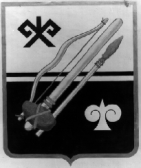 ГОРНО-АЛТАЙСККАЛАНЫҤ ДЕПУТАТТАР СОВЕДИРЕШЕНИЕЧЕЧИМПервый заместитель главы Администрации города Горно-Алтайска О.А. СафроноваПредседатель Горно-Алтайскогогородского Совета депутатовЮ.В.Нечаев